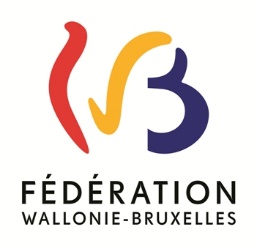 Candidature Comité de suivi Plan Droits des Femmes 2020-2024Bonjour,

La Fédération Wallonie-Bruxelles se dotera prochainement d’un Plan d’action « Droits des femmes ». Ce plan reprend les actions que le Gouvernement entend entreprendre au cours de la législature pour renforcer l’effectivité des Droits des femmes en Belgique francophone.

Ces actions sont structurées en 4 axes :Lutter contre les violences faites aux femmes ;Déconstruire les stéréotypes et agir sur les représentations ;Assurer une meilleure représentation des femmes dans tous les secteurs professionnels et à tous les niveaux dans les instances de décision et postes à responsabilités ;Faciliter la conciliation vie privée – vie professionnelle.
Dans une volonté de concertation permanente entre les mondes politiques, associatifs et académiques (consacrée par le décret du 27 avril 2020 relatif à l'élaboration du plan « droits des femmes » de la Communauté française), ce plan sera accompagné d’un comité de suivi composé de 24 personnes, représentant les membres du Gouvernement, de l’Administration de la communauté française et de la société civile.
Le présent appel à candidature vise à recruter les 8 membres de la société civile qui participeront au comité de suivi, conformément aux dispositions du décret du 7 janvier 2016 relatif à l'intégration de la dimension de genre dans l'ensemble des politiques de la Communauté française modifié par le décret du 27 avril 2020 visé ci-dessus et à l’arrêté du Gouvernement de la Communauté française du 27 aout 2020 portant exécution des articles 8 et 10 du décret du 7 janvier 2016 sur l'intégration de la dimension de genre dans l'ensemble des politiques de la Communauté française.➡ Les futur-es membres de ce comité de suivi devront démontrer une ou plusieurs expertises dans les domaines suivants :la politique de genre ;l’égalité femme-homme et la lutte contre le sexisme ;les violences conjugales, en ce compris la problématique des enfants exposés à ces violences ;les violences sexuelles ;les mutilations génitales féminines ;les mariages forcés ou encore les violences liées à l’honneur.
⚠ Vous pouvez compléter ce formulaire jusqu'au 11 octobre 2020 au plus tard.
Les questions suivies d'un astérisque * nécessite une réponse.
Si vous souhaitez prendre connaissance des informations demandées dans ce formulaire, vous pouvez télécharger un document reprenant toutes les questions, sur la page de la Direction de l'Egalité des Chances.

💾 Vous pouvez compléter ce formulaire en plusieurs étapes. Il vous suffit pour cela de sauvegarder le formulaire (sur les pages suivantes, cliquez sur le bouton "SAUVER ET CONTINUER PLUS TARD", tout en haut de l'écran, juste au-dessus du logo de la FWB). Vous pourrez y revenir par la suite en utilisant le lien qui vous sera envoyé par mail.
💬 Si vous rencontrez des problèmes pour compléter ce formulaire, nous vous invitons à contacter Direction de l'Egalité des Chances à l'adresse mail suivante : egalite@cfwb.be.
Lorsque vous aurez soumis (validé) le questionnaire, vous recevrez par mail un PDF, copie du formulaire complété.

Merci.Coordonnées candidat·e1) Veuillez indiquer vos données personnelles:

(Rem : ces informations collectées nous permettrons, le cas échant, d'envoyer les convocations aux Comités de Suivi du Plan Droits des Femmes 2020-2024)*NOM*: _________________________________________________Prénom*: _________________________________________________Organisme*: _________________________________________________Fonction occupée au sein de mon organisme*: _________________________________________________Adresse (format attendu : n° + rue)*: _________________________________________________Code postal*: _________________________________________________Ville*: _________________________________________________Numéro de téléphone*: _________________________________________________Adresse mail*: ________________________________________________Critère d'éligibilité candidature2) Je certifie que l'organisme auquel j'appartiens : *( ) Respecte : les principes de la démocratie tels qu’énoncés par la Convention européenne de sauvegarde des droits de l’homme et des libertés fondamentales, la Constitution, la loi du 30 juillet 1981 tendant à réprimer certains actes inspirés par le racisme et la xénophobie ou le décret du 12 décembre 2008 relatif à le lutte contre certaines formes de discriminations. ( ) Ne respecte pas : les principes de la démocratie tels qu’énoncés par la Convention européenne de sauvegarde des droits de l’homme et des libertés fondamentales, la Constitution, la loi du 30 juillet 1981 tendant à réprimer certains actes inspirés par le racisme et la xénophobie ou le décret du 12 décembre 2008 relatif à le lutte contre certaines formes de discriminations. Candidature3) Votre candidature porte sur un mandat d’effectif·ve, de suppléant·e ou indifféremment l’un et l’autre ?*( ) Mandat de membre effectif·ve( ) Mandat de membre suppléant·e( ) Indifférement l'un ou l'autre4) Exposer les motivations de votre candidature en tant que membre effectif·ve/suppléant·e au Comité de Suivi du Plan Droits des Femmes 2020-2024 :*____________________________________________ ____________________________________________ ____________________________________________ ____________________________________________ 5) Indiquer le ou les domaine(s) d’expertise pour le(s)quel(s) vous postuler :*[ ] La politique de genre[ ] L'égalité femme-homme et la lutte contre le sexisme[ ] Les violences conjugales, en ce compris la problématique des enfants exposés à ces violences[ ] Les violences sexuelles[ ] Les mutilations génitales féminines[ ] Les mariages forcés ou encore les violences liées à l'honneur6) Vous avez sélectionné plusieurs domaines d'expertises ?*( ) Oui( ) Non7) Veuillez indiquer les domaines d’expertise pour lesquels vous postuler selon un ordre de priorité : (Rem : le domaine au-dessus = le domaine ou vous avez le plus d'expertise)________La politique de genre________L'égalité femme-homme et la lutte contre le sexisme________Les violences conjugales, en ce compris la problématique des enfants exposés à ces violences________Les violences sexuelles________Les mutilations génitales féminines________Les mariages forcés ou encore les violences liées à l'honneur8) Justifier l’expertise ou l’expérience professionnelle que vous avez concernant la politique de genre :*____________________________________________ ____________________________________________ ____________________________________________ ____________________________________________ 9) Justifier l’expertise ou l’expérience professionnelle que vous avez concernant l'égalité femme-homme et la lutte contre le sexisme :*____________________________________________ ____________________________________________ ____________________________________________ ____________________________________________ 10) Justifier l’expertise ou l’expérience professionnelle que vous avez concernant les violences conjugales, en ce compris la problématique des enfants exposés à ces violences :*____________________________________________ ____________________________________________ ____________________________________________ ____________________________________________ 11) Justifier l’expertise ou l’expérience professionnelle que vous avez concernant les violences sexuelles :*____________________________________________ ____________________________________________ ____________________________________________ ____________________________________________ 12) Justifier l’expertise ou l’expérience professionnelle que vous avez concernant les mutilations génitales féminines :*____________________________________________ ____________________________________________ ____________________________________________ ____________________________________________ 13) Justifier l’expertise ou l’expérience professionnelle que vous avez concernant les mariages forcés ou encore les violences liées à l'honneur :*____________________________________________ ____________________________________________ ____________________________________________ ____________________________________________ Documents à joindre14) 📥 Merci de joindre votre Curriculum Vitae

(Le téléversement peut prendre 30 secondes)*________1Fin du FormulaireVous arrivez à la fin du formulaire " Candidature pour le Comité de Suivi Plan Droits des femmes 2020-2024 "

💾 Si vous souhaitez enregistrer le questionnaire et y revenir ultérieurement, cliquez sur « SAUVER ET CONTINUER PLUS TARD », dans le bandeau gris tout en haut de la page.

❗ Mentionnez bien votre adresse e-mail (lors de chaque sauvegarde).
Vous recevrez alors par mail un lien pour y revenir.

✔ S'il est complet et que vous souhaitez nous le communiquer, il vous suffit de répondre à cette dernière question et de cliquer sur le bouton « Soumettre » pour l'envoyer.

✉ Vous recevrez par mail un PDF reprenant toutes les infos mentionnées dans ce formulaire de candidature.15) Garantie des informations communiquées[ ] Je déclare que toutes les informations reprises dans le présent formulaire sont sincères et véritablesVotre candidature a bien été enregistrée !